Citizenship/Passports: Canadian, European Union (U.K.) Education:B.A. (History), McMaster University M.A. (Political Science), McMaster Ph.D. Studies (Political Science), U. B. C. Ph.D. (Political Science), Exeter (UK) UN Certificate – “Basic Security in the Field II” (2012)UN Certificate – “Advanced Security in the Field” (2011)US Dept. of Defence Anti-Terrorism Level 1 Awareness     Training (May, 2014)JS-US007-14 Level I Antiterrorism Awareness Training       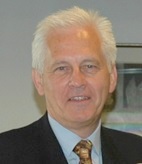      (October, 2014)Highlights:President, Conley-International Education Consultants. (http://www.conley-international.org)  Appointed Member, Specialist Pool of Consultants for the Rule of Law Projects for The Commonwealth (March 2016). Appointed Fellow World Confederation of Productivity Science (Oct 2015) – one of 500 worldwide (http://www.wcps.info/)Author of more than 150 publications, professional papers and reports.Designer of numerous on-line and face-to-face courses.Dr. Conley has administered and run projects in 21 African countries, 12 countries in the Americas, 18 European countries, and 6 Asian countries. These include Africa (Benin, Burundi, Cape Verde, Cote d’Ivoire, Egypt, Ethiopia, Liberia, Gambia, Ghana, Kenya, Lesotho, Libya, Madagascar, Mali, Mozambique, Namibia, Rwanda, Seychelles, Sierra Leone, South Africa, Zimbabwe), Europe (Austria, Bosnia-Herzegovina, Bulgaria, Croatia, Estonia, Geneva Switzerland, Kosovo, Latvia, Monaco, Paris France, Poland, Romania, Russia, San Remo & Turin Italy, Serbia, Slovenia, The Netherlands, United Kingdom), Asia (Afghanistan, Bangladesh, India, Japan, Nepal, South Korea), Middle East and North Africa (Egypt, Jordan, Libya, Morocco, Yemen) and the Americas (Antigua, Belize,  Brazil, Chile, Dominica, Guatemala, Jamaica, St. Kitts & Nevis, Suriname, Trinidad and Tobago, Mexico, Washington DC, Hawaii, Illinois, Baltimore, Alberta, Ottawa, Nova Scotia) on subjects ranging from conflict analysis, rebuilding war-torn societies, Pre-deployment Training, Training of Trainers, Disarmament Demobilization and Reintegration, Early Warning, Strategic Planning, Democratic Development and Governance, Rule of Law, citizenship education and development, human rights reporting and teaching, information technology, to ethical and rights issues on the human genome. He has conducted a variety of training, contract work and projects for the Canadian Government (Foreign Affairs Canada, Department of Canadian Heritage, Canadian International Development Agency, Canadian Centre for Management Development), Canadian Commission for UNESCO, various UN organizations (UNSSC, UNDP, UNICEF, UNESCO, UN High Commission for Human Rights, UN High Commission for Refugees, International Labour Organization, and UNCTAD), the African Union, the Council of Europe, the German development organization GIZ, PATRIR (Peace Action Training and Research Institute of Romania), POTI (Peace Operations Training Institute, Williamsburg, Virginia) and the US Naval Post-Graduate School.Expert in methods of conflict analysis, post-conflict environments, and peacebuilding.Expert Facilitator in Collaborative, Problem-Based Learning for adult learners (post-conflict environments and peace operations)Specialist on the delivery of a variety of on-line courses.Specialist in the design and delivery on courses related to police, military, and civilian peacekeeping using up-to-date adult learning methods, with particular reference to human rights, gender-based violence, and administration skills.Specialist in design of pre-deployment police (Senior Commander and regular officer) courses for the United Nations (UNAMID) and African Union (AU Senior Police Commanders courses, and design, development and production of police training for police colleges in West Africa.Specialist on the development, design and delivery of () - Disarmament, Demobilization and Reintegration programmes. Specialist in educational reform and education for democratic citizenship.Expert in monitoring,  evaluation and management.Strategic planner and organization change agentTrainer for Governments, International Organizations and NGOsBetween 1998 and 2006 Human Rights technical assistance provided to a number of Governments (reporting obligations under the International Conventions – Antigua, Belize, Benin, Cape Verde, Cote d’Ivoire, Dominica, Gambia, Ghana, Guatemala, Latvia, Lesotho, Madagascar, Namibia); from 1998 to 2013 human rights technical assistance provided to NGOs in 18 countries (capacity building and promotion), plus UNESCO Paris, Moscow & Chile, UNHCR Geneva, UNHCHR Geneva, UNDP Great Lakes Nairobi.From 1971-2000 was a Professor of Political Science teaching International Organization, Human Rights, Peace Studies, Refugees, and Information Technology, Department of Political Science, Acadia University. Took early retirement in June 2000. Co-developer (1996-99) of the Digital Agora, an interactive collaborative, problem-based learning system and multi-media e-publishing learning initiative in the social sciences, which received a President’s Innovation Award from the Social Sciences and Humanities Research Council of Canada. That work contributed to ’s designation, in 1999, as a laureate of the Smithsonian Institution, the only Canadian institution selected for inclusion in the Education and Academia category.  (http://ace.acadiau.ca/polisci/aa/digagora/)  Designer of websites for the Canadian Department of Foreign Affairs Human Rights Division, UNESCO Department of Peace, Human Rights, Democracy and Tolerance, and the African Centre for Democracy and Human Rights Studies, and, the Integrated Disarmament, Demobilization and Reintegration Training Group (IDDRTG) (http://www.iddrtg.org) amongst others.Author of two Cabinet Documents for the Government of Canada on human rights and development assistance.Public speaker on peace, human rights, refugee, international organization, foreign policy, information technology, e-government, and bioethics issues.Member of over 20 Canadian delegations to International Meetings, dating from 1979 (International Conference on Indo Chinese Boat People Refugees) to 2003 (Intergovernmental Bioethics Committee).Major Work and Results:A mapping of Conley-International projects:http://maps.google.ca/maps/ms?ie=UTF8&hl=en&msa=0&msid=213891157189235889437.00049631762e7556d7dec&t=h&z=3 Workshop co-organiser, Senior Facilitator; and conference speaker, Peacebuilding/Peacekeeping Workshop focusing on issues of peace (support) operations and Sustainable Development Goals (Goal 16); Speaker & mentor, Conference: Joint Korea-Canada Conference on “Women, Peace and Security”. Dec 2-7, 2018, Seoul, Republic of Korea.Core Trainer and co-designer, European Security Defence College course on Protection of Civilians, Austrian Study Centre for Peace and Conflict Resolution (ASPR), Stadtschlaining, Austria, 11-16 November, 2018.Core Trainer, European Security Defence College course on "Recovery and Stabilisation Strategies", for the Geneva Centre for Security Policy (GCSP), June 3-8, 2018, Stadtschlaining, Austria.Core Trainer and co-designer, European Security Defence College course on Protection of Civilians, Austrian Study Centre for Peace and Conflict Resolution (ASPR), Stadtschlaining, Austria, 18-23 February, 2018.Understanding of International Peacebuilding & Career Development, to Korea International Cooperation Agency interns, February 2, Seoul, ROK. Designed and delivered a Conflict Analysis Workshop for Staff Officers and NCOs of the ROK Standby Force to UN Mission, Feb 1, 2018, Seoul, ROK.Co-facilitator and co-designer with Dr. Goo Soon Kwan, new online course on "Globalization", Seoul Cyber University, Seoul, South Korea, February 2018. (Production of eleven 20-minute videos for inclusion in the course.)Designer and Senior Facilitator, workshop on Conflict Analysis, for the Program for Human Resource Development in Asia for Peacebuilding, funded by the Japan Ministry of Foreign Affairs, Hiroshima, January 22-26, 2018Training Facilitator and Designer International Civilian Peacekeeping and Peace-building Training Programme (ITP) Specialisation Course on Human Rights Protection and Promotion, Stadtschlaining, Austria, 17-26 November, 2017.Chair, panel on "Maritime Security", Big Data Congress. North America’s largest business-focused data technology conference. November 6-8, 2017.Contributor/Facilitator/Mentor, online Master's degree (MSc) in Terrorism Studies and Deradicalization, EUCLID University, September 2017.Core Trainer and co-designer for the European Security and Defence College Course on Peacebuilding, Austrian Study Centre for Peace and Conflict Resolution, Stadtschlaining, Austria, May 7- 12, 2017.Designer and Senior Facilitator, workshop on Conflict Analysis, for the Program for Human Resource Development in Asia for Peacebuilding, funded by the Japan Ministry of Foreign Affairs, Hiroshima, January 23-27, 2017.Training Facilitator and Leader of conflict scenario exercise for the European Security and Defence College Course on Peacebuilding, Austrian Study Centre for Peace and Conflict Resolution, Stadtschlaining, Austria, May 2-9, 2015Designer and Facilitator, one-week workshop on Conflict Analysis, for the Program for Human Resource Development in Asia for Peacebuilding, funded by the Japan Ministry of Foreign Affairs, Hiroshima, February 2-6, 2015.Facilitator/Instructor, “US Policy, Regional Security Cooperation & Working with the Military in Africa”, for the Center for Civil-Military Relations Leader Development and Education for Sustained Peace Program Middle East and Africa Seminar at Ft. Bliss, Texas, October 27-29, 2014. Course Director, Facilitator and creator, “Multi-Stakeholder Workshop on Peacebuilding in Afghanistan”, Kabul, Afghanistan, October 10 – 18, 2014.Facilitator/Instructor for the Naval Postgraduate School, Center for Civil-Military Relations, Monterey, California “Leader Development and Education for Sustained Peace Program Middle East and Africa Seminar” for Polish Special Operations Centre, Warsaw, Poland, June 2-4, 2014.International expert in peacebuilding and peace consolidation for project by PATRIR (Peace Action, Training and Research Institute of Romania), “Achieving the MDGs through peacebuilding: Capacity building in transition to democracy, community-based dialogue and peacekeeping operations for international, national and local actors in Afghanistan.” Jan – Dec 2014.Designer and Facilitator, one-week workshop on Conflict Analysis, for the Program for Human Resource Development in Asia for Peacebuilding, funded by the Japan Ministry of Foreign Affairs, Hiroshima, February 3-7, 2014.Senior Advisory Panel Member for the programme evaluations of the United Nations Department of Peacekeeping Operations (DPKO) and the Department of Safety and Security (DSS) 2013-2014.Rapporteur, Facilitator, and Presenter, International Human Rights and Sustainable Development Workshop, (a workshop for Government officials from Suriname, Guyana, Trinidad & Tobago, NGOs, CARICOM, and, UNDP. Paramaribo, Suriname, October 28-30, 2013.Rapporteur and Presenter at the Small Island Developing States SIDS+20 Forum, Partnerships and Actions for Small Island Developing States, University of the West Indies, June 25th, 2013Senior Facilitator and Co-Designer of Advancing Trainer Skills and Simulations Development for United Nations Security Personnel, offered at the United Nations System Staff College, Turin, Italy, April 2013.Designer and Facilitator, one-week workshop on Conflict Analysis and Early Warning, for the Program for Human Resource Development in Asia for Peacebuilding, funded by the Japan Ministry of Foreign Affairs, Hiroshima, February 4-8, 2013.Senior Facilitator and Designer of Advancing Trainer Skills and Simulations Development for United Nations Security Personnel, offered at the International Criminal Court, The Hague, December 2012.Consultant to the United Nations System Staff College, Turin, Italy on the design and development of a new course on Advancing Trainer Skills and Simulations Development for United Nations Security Personnel, 2012.Canadian Forces (CF)-led Familiarization Visit to Kabul. This visit was designed for high-level Defence Analysts and Opinion Leaders to observe Canadian training of Afghan personnel, September 2012. Designer and Facilitator, one-week workshop on Methods of Conflict Analysis, for the Program for Human Resource Development in Asia for Peacebuilding, funded by the Japan Ministry of Foreign Affairs, Hiroshima, January 30 – February 3, 2012.Developer of an on-line course, ‘Security for Peace Operations Personnel’ for the Peace Operations Training Institute (POTI), Williamsburg, Virginia, 2014 to present. To date, over 6000 people have taken this course.Developer of on-line courses: ‘Complex Emergencies and the Nature of Conflict in Africa’ and ‘Early Warning and Early Response in Contemporary Peace Operations – EWER’, for the International Peace and Development Training Center (PATRIR), Romania.Lead Facilitator and co-designer for the one-week course on the Rule of Law for United Nations personnel, July 2011, United Nations System Staff College, Turin, ItalyConsultant to the United Nations System Staff College, Turin, Italy on the design and development of a new Rule of Law course for UN officials, 2010 - 2011Senior Designer and trainer, one-week workshop on Methods of Conflict Analysis, for the Program for Human Resource Development in Asia for Peacebuilding, funded by the Japan Ministry of Foreign Affairs, Hiroshima, February 10-17, 2011.Provision of technical assistance to the St. Kitts and Nevis National Commission for UNESCO through the provision of a qualified Documentalist Coordinator, Feb – July, 2011.Workshop Organizer, “Review of African Union Police Commanders training courses”, Addis Ababa, Ethiopia, March 2010Senior Trainer and Designer, “Conflict Analysis and Resolution”, for the Program for Human Resource Development in Asia for Peacebuilding, funded by the Japan Ministry of Foreign Affairs, Hiroshima, November 20 – 28, 2009.Designer, trainer, mentor and Course Director new operational level African Union Senior Police Commanders course for the African Union Standby Force, Addis Ababa, July – August 2009. This course was delivered in Ghana during September and Cairo in December, 2009.As Chair, involved in designing of a new Advanced DDR course; Early Warning and Early Response course; and, UNAMID (Darfur) Police pre-deployment course, Training of Trainers course, Mobile Training Team concept, KAIPTC, Ghana, January – May 2009Senior Facilitator and designer, Disarmament, Demobilization and Reintegration Foundation course, KAIPTC, Ghana, February 16-27, 2009.Course Director, Designer and Facilitator, Training of Police Trainers for UNAMID (Darfur) Pre-Deployment Training, KAIPTC February 9-13, 2009Organizer and Facilitator, Lessons Learned Workshop for UNAMID (Darfur) Training, for the United Nations and International Training Centres. KAIPTC, Feb 2-6, 2009Designer and Director of the Collaborative Problem-Based Learning courses for all course Facilitators who wished to deliver courses at the Kofi Annan International Peacekeeping Training Centre, 2007-2009.Director for the revision of the Kofi Annan International Peacekeeping Training Centre DDR Foundation course, September 2008Course Director and designer, 5-day Early Warning and Early Response workshop for Japanese and Asian professionals, for the Hiroshima Peacebuilders Centre, Hiroshima, Japan, September 2008Consultant for GIZ (Germany) to determine the priority civilian peace operations training needs of EASBRICOM (Nairobi), July 2008.Evaluator of all UNAMID (Darfur) police pre-deployment training held at the Kofi Annan International Peacekeeping Centre during 2008 and 2009.Course Director and co-designer, Training of Trainers workshop, for African facilitators preparing police for pre-deployment training for Darfur (UNAMID), Kofi Annan International Peacekeeping Training Centre Course Director and designer, Disarmament, Demobilization and Reintegration course, Kofi Annan International Peacekeeping Training Centre, April 21 –  (for GIZ)KAIPTC Coordinator of the United Nations trainer coordinating meeting on the training of police for the United Nations Mission to Darfur (UNAMID), Kofi Annan International Peacekeeping Training Centre (KAIPTC), Accra, Ghana, February 2008.Course Director and Chief Reviser, Disarmament, Demobilization and Reintegration course, Kofi Annan International Peacekeeping Training Centre, December 2007 (for GIZ)Consultant on a proposal for the establishment of a Centre for the Study of Peace and Governance (CSPG) at the University of Alberta, Edmonton, Canada as part of a new Master’s degree programme on Peace and Governance, 2007Member of Appraisal Team from the German Development organization GTZ, to develop a new 9-year funding project for the Eastern Africa Standby Peacekeeping Force (EASBRICOM), , with support to the  and the Peace Support Training Centre, , Principal advisor of the Workshop on the Concept of Cooperation in Peace and Security in the Eastern Africa Region and Subsequent Meeting of Experts on Harmonization of the AU Policy Framework, Seychelles, September 2007Informal Advisor to the Japan Centre for Conflict Resolution and Japanese Ministry of Foreign Affairs on the distribution of a Japanese contribution of $18 million to Eastern Africa Training and policy institutions, and a further $5 million to West Africa institutions, August 2007.Consultant to the Eastern Africa Standby Peacekeeping Force (EASBRICOM),  with a view to operationalizing their Strategic Plan and training needs, for GTZ Germany, August – October 2007.Wrote a background study providing data to inform decision-making processes defining areas for involvement of German development cooperation in peacekeeping training in East Africa in relation to the African Standby Force Interviews were undertaken in Ethiopia, Kenya, Burundi and Rwanda, June 2007, GTZ, Eschborn, Germany.Course Director, Disarmament, Demobilization and Reintegration course, Kofi Annan International Peacekeeping Training Centre, , May 2007.Conducted a study on United Nations  Training needs for the InterAgency Working Group on  UNICEF, New York. March 2007.Senior facilitator for the African  Course, sponsored by GTZ, Rwanda Military Academy, and the Peace Support Training Centre, Kenya. This course was held at the Rwanda Military Academy Rwanda, October - November 2006.Course Director, Disarmament, Demobilization and Reintegration course, offered at the Kofi Annan International Peacekeeping Training Centre, , in September, 2006.Course designer and developer of a course on Disarmament, Demobilization and Reintegration for the Kofi Annan International Peacekeeping Training Centre, Accra, Ghana, June-Aug, 2006Workshop Facilitator, “Post Conflict Peacebuilding in : Assessing  Processes”, organized by the , . Kofi Annan International Peacekeeping Training Centre, .For the Pearson Peacekeeping Centre, developed a Vision Statement for the Research Department and analyzed emerging trends in preparation for the Experts Roundtable held in 2007, August 2006.Special lecturer at The Kofi Annan International Peacekeeping Training Centre (KAIPTC) in Ghana during its third annual International Peace Support Operations Course for military, police, and civilian peacekeepers held from 19 June – 14 July 2006 (http://www.kaiptc.org/aboutus/news.asp?nav=7&news_id=21). Developer and Course Director of a Design, Development and Facilitation Workshop for West Africa Police Trainers, for the Kofi Annan International Peacekeeping Training Centre, Accra, Ghana, May 8-19, 2006.Chief  advisor to the Pearson International Peacekeeping Centre, 2005-2006 Negotiator on behalf of PPC for the creation of a consortium of  training institutes, Brindisi, February, Berlin, April, and Pisa, Dec. 2006. (http://www.iddrtg.org) Course Facilitator and co-creator, Early Warning Early-Response Workshop, for Japanese Government officials, held in Hiroshima, Japan, March 2006.Course Director, editor and Facilitator, United Nations Integrated Mission Staff Officers Course (UNIMSOC II), Pearson Peacekeeping Centre, Cornwallis, Nova Scotia, .Director and Facilitator, Problem-Based Learning Workshop, Pearson Peacekeeping Centre, Ottawa, .Consultant to the Pearson Peacekeeping Centre for an “environmental scan” of peacekeeping training and research worldwide, November 2005 as part of the PPC’s strategic planning exercise.Course Director and Facilitator, Disarmament, Demobilization and Reintegration, offered at the Kofi Annan International Peacekeeping Training Centre, Accra, Ghana, October 2005.Consultant to the Pearson International Peacekeeping Centre, Ottawa, Canada for the revision of their two-week course, “Disarmament, Demobilization and Reintegration”, based on a problem-based learning approach, June-August 2005. This course is regularly offered through the Kofi Annan International Peacekeeping Centre, in .Facilitator for the first two-week module, “Foundations” in the United Nations Integrated Mission Staff Officer Course (UNIMSOC I), Pearson Peacekeeping Centre, , September 2005.Principal Consultant and co-designer of a new Pearson International Peacekeeping Centre 8-week course, “United Nations Integrated Mission Staff Officer Course (UNIMSOC)”, based on problem-based learning, first offered in August 2005.Revised the Pearson International Peacekeeping Centre course: “DDR Foundation Course” into a problem-based learning training programme, March 2005. Revised the Pearson International Peacekeeping Centre course: “The Hard Road Home – Disarmament, Demobilization and Reintegration”, offered at the Kofi Annan International Peacekeeping Training Centre in December, , 2004.Created a French-language version of an interactive CD-ROM used as a Human Rights Training Manual for Canadian federal, provincial and territorial officials responsible for Canada’s periodic human rights reports under the various reporting obligations, Department of Canadian Heritage, 2004Developed a Strategic Plan for the African Centre for Democracy and Human Rights Studies, Banjul, The Gambia (2003) and trained staff (2004) for the transformation and reorganization of this pan-African NGOUndertook a Council of Europe feasibility study on the creation of a new education for democratic citizenship centre, for the Ministry of Education, Belgrade, Serbia and Montenegro, 2003Created an English-language interactive CD-ROM used as a Human Rights Training Manual for Canadian federal, provincial and territorial officials responsible for ’s periodic human rights reports under the various reporting obligations, Department of Canadian Heritage, 2002, (updated 2004).Organization and international placement of Canadian Young Professionals in national government ministries, international organizations and non-governmental organizations to work on human rights and democratic citizenship questions, for the Canadian Department of Foreign Affairs and International Trade, the Canadian International Development Agency, the Department of Human Resources Development Canada, and the Association of Universities and Colleges of Canada, 1999-2014. These programmes trained recent Canadian university graduates in human rights, citizenship education, conflict prevention, fund-raising, information technology, and web site design, and placed them for seven months with international human rights NGOs worldwide, UNESCO offices and various Foreign Affairs Offices preparing international human rights reports. (http://conley.acadiau.ca/)Developed a major report on UNESCO’s Activities in the Field of Human Rights, which was part of the contribution towards an Overall Strategy on Human Rights by UNESCO, Paris, 2003Undertook a feasibility study on the possibility of setting up a federation of national ethics committees, for UNESCO, Paris, 2003Evaluated the 5000-item D@dalos website (www.dadalos.org) on democracy, citizenship and human rights, and interviewed teachers who used the D@dalos pedagogy in Bosnia-Herzegovina and Croatia, addressing the possibility of UNESCO “mainstreaming” this organization’s learning approach, UNESCO, Paris, 2002-2003.Produced a report, analyzing and evaluating the responses from five international surveys as a follow-up to the impact of the Universal Declaration on the Human Genome and Human Rights, for UNESCO, Paris, 2003.Developed five survey instruments for the evaluation of the impact of the Universal Declaration on Human Genome and Human Rights, for UNESCO, Paris, 2003.Created a job classification system for the 24 employees of the African Centre for Democracy and Human Rights Studies, The Gambia, 2002.Created a salary classification system for the 24 employees of the African Centre for Democracy and Human Rights Studies, The Gambia, 2002.Prepared a study to explore new mechanisms, including the creation of an international fund, for the financing of activities of education, training, research and distribution of information, and technology transfers relating to the human genome and other relevant subjects as regards bioethics, for UNESCO, Paris, 2002.Undertook a study on the disclosure of genetic information concerning children to third parties, on the basis of an analysis of existing national legislation and international legal instruments, for UNESCO, Paris, 2002.Prepared a discussion document on the priorities and future role of the Lester B. Pearson Canadian International Peacekeeping Centre, for the Pearson Peacekeeping Centre, , 2001.Wrote, “Understanding the Imperatives of the Knowledge Age” for the Canadian Centre for Management Development, , Strategic Research and Planning Unit. For this project we conducted extensive research and produced a comprehensive review of the relevant literature situating intellectual capital within the Knowledge Age, for the Deputy Minister’s Learning and Development Committee (LDC) to promote a better understanding of the major socio-economic, managerial and governance differences between two broad periods of time: the current era (the knowledge age) and the previous era (the industrial age). (2002).Wrote a document for the popularization of the annual Report of the Lester B. Pearson International Peacekeeping Centre, for the Pearson Peacekeeping Centre, , 2001.Senior Consultant, Knowledge House Inc., (1998-2001) an educational software firm located in . Produced international development initiatives on collaborative problem-based learning. Provided organizational and creative support for the Commonwealth Ministers of Education Conference and international education symposium, held in  in November 2000. Developed “Building Competencies for the Knowledge Age”, a two-day course for middle and senior managers and executives involved with e-government, for the Canadian Centre for Management Development, . This course, using collaborative problem-based learning, was designed to strengthen competencies to function effectively within e-government, learning organizations and networked environments (2001).Canadian Representative to the Fourth Session of the Intergovernmental Council for the “Management of Social Transformations” Programme (MOST), UNESCO, Paris, February 22-25, 1999.Produced a feasibility study on creation and linking of 100 websites for the UNESCO Human Rights Institutes and Chairs Forum, for UNESCO, Paris, 1998.Invited presenter to the Government of Canada “Roundtable on Canada-Norway Relations: The Lysøen Declaration”, Ottawa, 9 October 1998.Appointed as Government Expert on discussions that led to the creation of the UNESCO Declaration on the Human Right to Peace, Paris 1997As Vice-President of the Canadian Human Rights Foundation (1993-95), was responsible for transforming the Foundation's Summer Training programme into an International Human Rights Summer School, training over 150 human rights Directors and activists from 33 countries each year.As Executive Director of the multi-disciplinary Acadia University Institute (1983-87), I developed a number of inter/multi-disciplinary projects ranging from: film production (tidal power; women business entrepreneurs); a major international conference and book on energy options for Atlantic Canada; fisheries studies; a study on the economics of wine-grape growing on marginal agricultural land; an agricultural study on the use of canola as a feed in the poultry industry; to a major computer simulation on tidal movements in order to assess the practicality of introducing tidal power in the Bay of Fundy, Canada.In the early 1980s I worked with a number of UN officials and diplomats in Geneva and Ottawa on developing early warning mechanisms on mass flows of refugees and human rights violations; summary and arbitrary executions; and, disappearances for the UN Centre for Human Rights.Some Positions held:Senior Trainer and Consultant, ACIPP (African Community Internship Placement Programme. 2014 to present. (http://acippwestafrica.org/consulting/the-facilitator/) Member International Board of Advisors, GlobalOPS (www.globalopsonline.org), 2013-present. GlobalOPS (a part of PATRIR) is an on-line support platform for Governments, UN missions and agencies, and local, national and international organisations and practitioners working in peacebuilding, peacemaking and peacekeeping. Support, technical assistance, coaching and executive programmes is offered by leading experts and practitioners in the field. Participants come from agencies, organisations, missions and ministries around the world, and will be actively working in key issues in the field.Distinguished Professor Board Member of the Institute of International Relations, University of West Indies, Trinidad, 2013-2016.Honorary Life Member of the Canadian Commission for UNESCO, for contributions to UNESCO and the Canadian Commission.Senior Trainer, Peace Action Training and Research Institute of Romania (PATRIR) (http://www.patrir.ro) Consultant and Trainer at the Peace Operations Training Institute (POTI), USA www.peaceopstraining.org/ Senior Advisor, Peace and Conflict Planners (http://www.pcpcanada.com/practitioners/) Ottawa, CanadaFounding Advisory Board member, Journalists for Human Rights,  (http://www.jhr.ca) Senior Consultant to the Kofi Annan International Peacekeeping Training Centre, Accra, Ghana, 2004-2009Advisor of the Governing Council of the African Centre for Democracy and Human Rights Studies, Banjul, The Gambia, 1989 to present.External Peer Reviewer, Bonn International Centre for conversion (BICC) publications, 2009 to presentFounding Member of the Board, The Joseph Howe Democracy Initiative, Halifax, Canada (http://www.josephhowe.ca)  Vice-President, Canadian Commission for UNESCO (1996-2002). Responsible for all social science programmes: human rights, women's issues, youth, bioethics, and MOST. One of the principal catalysts for the reform and re-organization of the Canadian Commission into three principle “Sectoral Commissions”: Education, Culture and Communication, and, the Sciences. (http://www.unesco.ca) Chair, Canadian Commission for UNESCO, Priorities and Strategic Planning Committee (2000-2002)Rapporteur for the public sessions of the International Bioethics Committee meeting, Montreal, November 26-28, 2002 (http://portal.unesco.org/shs/en/ev.php@URL_ID=2254&URL_DO=DO_TOPIC&URL_SECTION=201.html) Advisor to the Department of Education, Government of Nova Scotia for the Commonwealth Ministers of Education Conference and International Education Symposium, held in Halifax, Canada in November 2000.Canadian representative to the Intergovernmental meetings of UNESCO MOST - Management of Social Transformations Programme (1999)(http://www.unesco.org/most/welcome.htm) Canadian representative to the first and second Intergovernmental Bioethics Committee meetings, Rabat, Morocco (1999), Paris (2001); Rapporteur for the Paris meeting (http://portal.unesco.org/shs/en/ev.php@URL_ID=2391&URL_DO=DO_TOPIC&URL_SECTION=201.html) Chair of Preparatory Sessions held in  (plus co-Chair North American Preparatory Meeting) leading up to the World Science Conference in 1999. (http://www.unesco.org/science/wcs/meetings/eur_alberta_98_e.htm) President, UNESCO Advisory Committee on Education for Peace, Human Rights, Democracy, International Understanding and Tolerance, 1997-2000. (http://www.unesco.org/shs/human_rights/introadviscom.html) Canadian representative to the International Consultation of Governmental Experts on the Human Right to Peace, Paris (1998)(http://www.unesco.org/general/eng/whatsnew/decl.eng.html) Principal Canadian negotiator and member of the drafting committee on the Universal Declaration on the Human Genome and Human Rights,  (1997). (http://www.unesco.org/shs/human_rights/hrbc.htm) General Rapporteur of the Conference and Focal role of drafting of the Strategy for the UNESCO Regional Conference on HR Education in Europe, 18-21 September, 1997, Turku, FinlandPresident, Social Sciences Federation of Canada (1994) representing 18,000 social scientists across Canada belonging to over 35 professional organizations. During my presidency I negotiated the merger of the  with the Humanities Association of Canada, creating a new organization, the Humanities and Social Sciences Federation of Canada with some 30,000 members, belonging to over 70 professional organizations. Also, during this period government funding was reduced from 40% of the total budget to zero. The Federation was able to become self-sustaining over a three-year period. (http://www.fedcan.ca/) Chief negotiator and member of the Canadian delegation to the UNESCO-International Bureau of Education biannual meeting,  (1994) (http://www.ibe.unesco.org/International/ICE/44declae.htm)Vice-President Canadian Human Rights Foundation, 1993-1995, responsible for transforming its human rights training into an international training programmeAcademic Advisor to the Canadian Government delegation to the World Conference on Human Rights (Vienna, 1993) (http://www.unhchr.ch/html/menu5/wchr.htm) One of the drafters of the draft declaration of the UNESCO World Congress on Education for Democracy and Human Rights (Montreal, 1993) and member of the Canadian delegation (http://www.unesco.org/webworld/peace_library/UNESCO/HRIGHTS/342-353.HTM) Chair of Committee on information technology strategies for  (’s first totally wired university, with every student possessing a notebook computer and all seats in every classroom connected to the Internet.) 1991-92. (http://www.acadiau.ca) Canadian Permanent Mission to the United Nations, Geneva, Switzerland (May-August 1979, 1980, 1981) Engaged in research on Canadian foreign policy and the specialized agencies of the United Nations. To this end, I became the first Canadian academic to be attached to a Canadian Embassy in Europe. As the plight of the refugees became an international crisis, I found myself most deeply involved with the office of U.N.H.C.R.  I did research on their capabilities for planning large-scale refugee operations. For the Canadian Government, I briefed members of the Canadian delegation and wrote a number of telegrams for transmission to the Department of External Affairs during the “Boat People Conference”, June-August 1979.Consultant  to  the  United Nations Centre for Human  Rights,  Geneva, on  the establishment of an African Centre for Human Rights and Democracy, in association with the Organization of African Unity -African Human Rights Commission, Banjul, The Gambia, April 1989.Consultant to the Devon County Education Authority,  on introducing political literacy (political education) into the school system, 1978.Volunteer Firefighter for thirteen years in the Town of Wolfville, Nova Scotia, Canada until 1987. Trained in Advanced breathing apparatus, CPR, fire inspectionFormer elected Member of the Town of Wolfville Council, Nova Scotia.Former appointed Chair of the Town of . Head Coach, Acadia University (Wolfville, Nova Scotia) Track Team, 1972Head Coach, St Dunstan’s University (Charlottetown, PEI) Track Team, 1967Some Sample Presentations:2013	“Human Rights Reporting and the Universal Periodic Review Process”, International Human Rights and Sustainable Development Workshop, Suriname, Oct. 27-30, 20132013	“SIDS AND SDGs – Challenges”, SIDS+20 Forum, Partnerships and Actions for Small Island Developing States, University of the West Indies, June 25th, 20132012	“The Human Rights Approach to Humanitarian Assistance”, A presentation to the Korea Council for Overseas Cooperation and Seoul Cyber University, South Korea, February 7, 20122012	“Humanitarian Assistance Policies and the International System: Current Issues and Challenges”, Presented to the Re-Shaping Development Institute (ReDI), Sponsored by the Korea International Cooperation Agency, South Korea, February 8, 20122012	“The Role of PKOs and International Organizations for Resolution of International Conflicts and Disputes”, a presentation to the Research Institute of National Security Affairs of the Korea National Defence University, South Korea, February 8, 20122006 	“Collaborative Problem-based Learning in a Peacekeeping Environment: The Role of the Pearson Peacekeeping Centre in International Peacekeeping Training” with Ann Livingstone and Sarah Meharg at the 6th International Conference on Knowledge, Culture and Change in Organisations, Prato, Italy, July 10-14.2004	“The Role of the United Nations in Citizenship Education: Building a Culture of Peace”, at the 2nd Regional Training Session on Human Rights and Peace Education, Maribor, Slovenia, October 25-29, 2004.2004 		“Human Rights, Humanitarian and Refugee Law in Peace Operations.” At the annual Peace Operations Summer Institute, Pearson International Peacekeeping Centre, Clementsport, Nova Scotia, Canada, June.2004	“United Nations Global Youth Challenge: The creation of a Hawaii-based youth organization”, to the House of Representatives, Hawaii State Legislature, March 29.2004	“Cultural diversity and education for peace – The UNESCO Cross-Cutting Theme on a Culture of Peace”, at the United Nations University Global Seminar, , March 21.2003	Presentation of the results of the evaluation of the follow-up to the Universal Declaration on the Human Genome and Human Rights to the Third session of the InterGovernmental Bioethics Committee, UNESCO Paris, June 24-26.2003	“Critical Perspectives on Global Peace Operations”, Peace Operations Summer Institute, in collaboration with the Pearson Peacekeeping Centre, Royal Military College of Canada, and Acadia University, Wolfville, Canada, June 18.2003	“The Implementation of the Universal Declaration on the Human Genome and Human Rights”, to an international bioethics meeting sponsored by the Croatian Commission for UNESCO, Zagreb, Croatia, June 12-14. 2003  An Evaluation of the follow-up to the implementation of the Universal Declaration on the Human Genome, to the Tenth Session of the International Bioethics Committee, UNESCO Paris, May 12-14.2003	“The Hard Road Home: Disarmament, Demobilization and Reintegration in Peace Operations – The Legal Framework in Peace Operations”, Course CA-12, Lester B. Pearson International Peacekeeping Centre, February 18.2003	“Bosnia-Herzegovina and South East Europe: Rebuilding War-Torn Societies”, a public lecture, , January 6.	2002	“International Reporting Obligations under the various International Human Rights Instruments”, a one-week workshop delivered to Government of Namibia officials, , October 7-11.2002	“UNESCO and the Canadian Commission for UNESCO: National Priorities for International Understanding”, to a Canadian Youth Conference, , February 27.2002   Inaugural training course, “Building competencies for the Knowledge Age”, a workshop course for middle managers of the Federal Government, Canadian Centre for Management Development, Ottawa, Jan 29-30.2001   9th Training course on the Use of International Human Rights Procedures for African NGOs, February 19-24, The Gambia.   “Leadership and Information Technology: Challenges for Knowledge Workers”, a presentation to participants in the Canadian Government CS Bridging Program, Executive Development Program and the Management Development Program, Ottawa, March 7.Workshop on human rights in Africa, NGO Forum, 29th Ordinary Session of the African Commission on human and Peoples’ Rights, Tripoli, Libya, 20-26, April.1999  “Renewing Ancient Wisdoms for the Next Millennium”, the International Institute on Peace Education, Nakoda Lodge, Morley First Nation, Treaty Seven Territory, Alberta, Canada, July 23-30.1997   “From Montreal to Copenhagen: Integrating Action Plans with a Viable Human Rights Education for the Democratic Citizen - Experiences from UNESCO”, with Judy Ettinger, International Round Table Conference on “Democracy and the Younger Generation, Prague, May 20-25, 1997. The Research Committee on Political Socialization and Political Education of the International Political Science Association. 1996	“Human Rights: Who Cares? Bosnia Through UN Eyes”, US. Council on Foreign Relations, February 19, 1996, St. Louis, Missouri. 1995   “Human Rights, Migration, Refugees and the Prevention of Mass Exoduses”, with Gervase Coles. Presented to the conference, Organizing Diversity. Migration Policy and Practice: Canada and Europe”, Hotel Erica, Berg en Dal, The Netherlands, November 8-12, 1995. Organized by the European Task Force on Canadian Studies in co-operation with the Association for Canadian Studies in The Netherlands.1994   "Human Rights, Development and Democracy: Linking Theory and Practice in International Relations", with Daniel Livermore, to the International Political Science Association 16th World Congress, Berlin, August.1992   "Human Rights: The United Nations and International Considerations", at the American Center for International Leadership, Europe-America Conference, Baltimore, December. 1992   Meeting of Experts on "Prevention of Mass Flows", San Remo, Italy, "Human Rights and the Prevention of Mass Exoduses: Questions and some possible approaches to solution", June.1992   Joint ILO-UNHCR meeting on International Aid as a Means to reduce the need for Emigration - Commentator and presenter, "Human Rights and the Prevention of Mass Exoduses", Geneva, Switzerland, May.1990 "The Institutional Framework of Refugee Law and Political Forces," at the international conference on Human Rights in the Twenty-First Century, Banff, Alberta, November.1989   "Making Human Rights Reporting Functional: Linking Analysis to Policy," Human Rights Research and Education Centre, University of Ottawa, January.1989   "Canadian Participation in UN Peacekeeping Operations," at the Military and Strategic Studies Conference, Acadia University, March.1988   "Human Rights and Canadian Foreign Policy," lecture to the Canadian Human Rights Foundation Summer School, Charlottetown, July.1987   "Political Education: Theory and Practice", at the International Congress on Political Education, sponsored by the Secretariat of Education, Culture and Recreation of the State of Tabasco, Villahermosa, Mexico, February.1985   "Comparative Humanitarian Strategies:  The United Nations High Commission for Refugees, the International Committee of the Red Cross, and the United Nations Centre for Human Rights," at the XIIIth World Congress of the International Political Science Association, Paris, France, July.1985 "Civics, Citizenship, State Power and Political Education:  The Canadian Experience," with K. Osborne, University of Manitoba, at the XIIIth World Congress of the International Political Science Association, Paris, France, July.1985  "Refugee Appeal Procedures in Canada" au colloque sur la promotion et la diffusion des droits de l'homme, du droit international humanitaire, du droit des refugees et du droit de secours en cas de catastrophes, organized by the Croix-rouge monogasque, la commission medico-juridique de Monaco, et l'Institute international de droit humanitaire, San Remo, Italy, at the initiative of S.A.S. le prince hereditaire Albert of Monaco, November.1983   "The Protection of Refugees and Foreign Policy:  Canadian Participation in the United Nations Office of the High Commissioner for Refugees," at the Annual Meeting of the Canadian Political Science Association, Vancouver, June.1983   "Development Aid and Human Rights:  The Canadian Position," at the seventh annual conference on Human Rights and Canadian Foreign Policy held by the Canadian Human Rights Foundation, Ottawa, April.1983   "Canadian Human Rights Participation in the United Nations," at the conference on Human Rights from a Canadian Perspective, Wolfville, Nova Scotia, October 3-4.Books 2014. Security for Peace Operations Personnel. Peace Operations Training Institute, Williamstown, Virginia, USA, (262 pages)1993.  Political Education: North American Perspectives. Co-editor with C. Torres (Hamburg and Paris: Kraemer).1985. L'Enseignement des droits de la personne. Editor (Wolfville: Secretary of State, Ottawa & Acadia Institute).1984. Teaching Human Rights. Editor. (Secretary of State, Canada, Acadia University Institute).1983. Energy Options for Atlantic . Co-editor with G. Daborn (Halifax: Formac Publishing).1968. Co-editor, with J.E. Kersell, Comparative Political Problems: / U.S./Canada. (, Ont.: Prentice-Hall).  Articles, Chapters, and Commissioned Work – a sampling  2013   “International Human Rights and Sustainable Development Workshop, Report     on the Workshop for Government officials from Suriname, Guyana, Trinidad & Tobago, NGOs, CARICOM, and, UNDP. Paramaribo, Suriname, October 28-30.2013 "Human Rights Education: Present and Future Trends", Workshop for Government officials from Suriname, Guyana, Trinidad & Tobago, NGOs, CARICOM, and, UNDP. Paramaribo, Suriname, October 28-30. 2013   Report, “Some Major Points from the SIDS Rio+20 Forum, University of West Indies, Trinidad”, June 30, 2013. 	2006   “Collaborative Problem-based Learning in a Peacekeeping Environment: The Role of the Pearson Peacekeeping Centre in International Peacekeeping Training” with Ann Livingstone and Sarah Meharg, in International Journal of Knowledge, Culture and Change Management, Vol. 6, Issue 7. (This article was the Runner-up for the International Award for Excellence, in the area of knowledge, culture and change in organisations.)“UNESCO and Education for a Culture of Peace: A Transdisciplinary Approach”, in Education and Peace – International Experiences and Approaches. : Adult Education Society .Summary Report as Council of Europe's Rapporteur. "2nd Regional Training Session on Human Rights and Peace Education", Maribor, Slovenia – Teaching Democratic Values and Citizenship Skills in New European Countries.“UNESCO, Genetics Research and the Universal Declaration of Human Rights,” in, Continuing the Dialogue: Genetic Research With Aboriginal Individuals and Communities. : National Council on Ethics in Human Research.“A UNESCO View of Adult Education and Civil Society,” with Elisabeth Barot, in Poonwassie and Poonwassie (eds.), Fundamentals of Adult Education: Foundations, Practices, and Issues. Toronto: Thompson Educational Publishing.	“Human Rights: Using Information Technology as an Implementation Tool”, with Christina Patterson, in J. Symonides (ed.) Human Rights: Protection, Monitoring and Enforcement. Paris, UNESCO. 2001	“Communication, Human Rights and Cyberspace”, with  Christina Patterson, in Steven Hick, Edward Halpin & Eric Hoskins (eds.) Human Rights and the Internet. Macmillan Press.2000 “Distance Learning: the challenges of training and management around the world,” The Commonwealth Trade and Investment Almanac 2000/2001, : Kensington Publications.“Accessibility, Educational Alternatives and Empowerment” Sub-theme paper for the Commonwealth Ministers of Education Meeting, , November.2000	“Social and Economic Development”, Sub-theme paper for the Commonwealth Ministers of Education Meeting, , November.2000	“Enhancing Cultural Identity”, Sub-theme paper for the Commonwealth Ministers of Education Meeting, , November.2000	“New Directions in Financing and Management of Education”, Sub-theme paper for the Commonwealth Ministers of Education Meeting, Halifax, Canada, Nov.2000   “Researching Digital Designs for Teaching and Learning”, in Research Matters. October. http://sandbox.acadiau.ca/~rgs/research-matters/read.cgi?ino=3&rno=5&type=1 “An Ethical Framework: Mechanisms For User-Enabled Choice and Normative Claims", with Christina Patterson, Michael Shepherd & Carolyn Watters, at the INFOETHICS 2000 - Right to Universal Access to Information in the 21st Century conference, Paris”.          http://webworld.unesco.org/infoethics2000/report_151100.html#conley 2000   “The Potential For Effective  Content Control Based on Current Technology”, with Carolyn Watters and Michael Shepherd in Information Property, Intellectual Property and New Technology – KnowRight 2000, K Brunnstein & P.P. Sint (eds.). Vienna: Österreichischer Computer Gesellschaft, 2000. http://www.ocg.at/activities/books/volumes/sr148.html 1999  	“, International Organization and Human Rights: Elements of Peacebuilding”, with Michael Bonser, in Michael Tucker (ed.)  and World Order: Facing the New Millenium.  Press.1999   “The Digital Agora: Interaction and Learning in Political Science,” with Carolyn Watters and Cynthia Alexander, Interactive Multimedia Electronic Journal of Computer Enhanced Learning. , April 1999. http://imej.wfu.edu/articles/watters/index.asp1998	“Designing the Digital Agora: pushing the Web envelope”, by Watters, C.; Shepherd, M.; Alexander, C.; Conley, M. Proceedings of the Thirty-First Hawaii International Conference on System Sciences, 1998. Volume 4, Issue , 6-9 Jan 1998 Page(s):485 - 495 vol.41998	 “The Digital Agora: Using Technology for Learning in the Social Sciences,” with  & , Communications of the ACM (Association for Computing, ACM), Vol. 41, No. 1, January 1998, 17 pages.1997	“The Digital Agora: Implementing A Web Application for the Social Sciences”, with Michael Kendall, Debbie Spencer, Carolyn Watters and Cynthia Alexander. APICS-AARMS 1997 ABSTRACTS.“From  to : Integrating Action Plans with a viable Human Rights Education for the Democratic Citizen – Experiences from UNESCO”, with , Human Rights Education in Europe, (: Institute for Human Rights, .1997   “Conference Report and European Implementation Strategy”, UNESCO Regional Conference on Human Rights Education in , Turku/Åbo, , 18-21 September1997  “Final Report – third Session”, UNESCO Advisory Committee on Education for Peace, Human Rights, Democracy, International Understanding, and Tolerance, (Paris: UNESCO, July 7-9), 20pp.1996   "Human Rights Education: Present and Future Trends", with Elisabeth Barot, Canadian and International Education, vol. 25, no.2 – December 19961996   "Human Rights, Development and Democracy: The Linkage Between Theory and Practice" with Daniel Livermore, Canadian Journal of Development Studies. Special Issue.1995   "Human Rights Education: Present and Future Trends", prepared for the Human Rights Directorate, Heritage Canada.1994   "Migration and Human Rights", for the Immigration Consultations 1994 Seminar on International Migration, Ottawa, June.1994	"The Universal Declaration of Human Rights", in Human Rights Forum, autumn issue.1994	"Human Rights, Development and Democracy:  Linking Theory and Practice in International Relations", with Daniel Livermore, to the International Political Science Association 16th World Congress, Berlin, August.1993	"The Institutional Framework of Refugee Law and Political Forces", in K. Mahoney (ed.), Human Rights in the Twenty-First Century: A Global Challenge. (: Martinus Nijhoff).1993   "The Working Group on Disappeared Persons: A Study on the Dynamics of United Nations Investigations", with Roger Stuart, UN Centre for Human Rights, Geneva.1993	 "The Convention Against Torture and the Work of the United Nations Special Rapporteur", with Roger Stuart, UN Centre for Human Rights, Geneva.1993	 "Summary and Arbitrary Executions: The Efforts of the United Nations", with Roger Stuart, UN Centre for Human Rights, Geneva.1992	"Human Rights: The United Nations and International Considerations", at the American Center for International Leadership, Europe-America Conference, Baltimore, December.1992	Meeting of Experts on "Prevention of Mass Flows", San Remo, Italy, "Human Rights and the Prevention of Mass Exoduses: Questions and some possible approaches to solution", June.1992	Joint ILO-UNHCR meeting on International Aid as a Means to reduce the need for Emigration - Commentator and presenter, "Human Rights and the Prevention of Mass Exoduses", Geneva, Switzerland, May.1991	 "Humanitarian Strategies from a Comparative Perspective" in M.J. Pelaez (ed.), Papers in Public Law and Public Historical Law. (: ).1989	 "Theories and Attitudes Towards Political Education" in K.A. McLeod (ed.)  and Citizenship Education.  (: Canadian Education Association).1989	 "The Effects of International Human Rights Law on the Canadian Legal and Political System", with D. Cullen (A Study funded by the Law Foundation of Nova Scotia, and the Foundation for Legal Research, Montreal, August).1988	 "Political Education in Atlantic Canada" in Pepin & Pammett, Political Education in Canada. (: Institute for Research on Public Policy).1988	 "Civics, Citizenship, State Power and Political Education:  The Canadian Experience", with K. Osborne, in B. Clausen and S. Kili (eds.) Civics, Citizenship, State Power (:  Press).1987	"Political Education: Theory and Practice" in Congreso Internacional Sobre Educación Política, Política Educativa en Tiempos de Crisis, Educación Política Una alternativa? Mesa 3: Educación Política e Identidad Nacional. (Villahermosa, Tabasco, Mexico: Secretaria de Educación, Cultura y Recreación).1986	 "Fisheries and Boundaries:  The Gulf of Maine-Georges Bank Dispute," in T. Keating (ed.) The Provinces and Canadian Foreign Policy. (:  CIIA).1986	 "Comparative Humanitarian Strategies: The U.N. Human Rights Programme, the U.N. High Commission for Refugees, and the International Committee for the Red Cross" in The Journal of Himachal Pradesh Institute of Public Administration, Vol. I, No.2.1985	 "Political Recruitment and Party Activists:  British and Canadian Comparisons," with P.J. Smith (Simon Fraser) in R.G. Landes (ed.) Canadian Politics:  A Comparative Reader (Scarborough:  Prentice-Hall).1985	"Political Education in Canada", The History and Social Science Teacher, Volume 21, No. 1, Fall.19851985	"Refugee Appeal Procedures in Canada" au colloque sur la promotion et la  diffusion des droits de l'homme, du droit international humanitaire, du droit des refugiés et du droit de secours en cas de  catastrophes, organized by the Croix-Rouge monégasque, la commission medico-juridique de Monaco, et  l'Institute international de droit humanitaire, San Remo, Italy, at the  initiative of S.A.S. le prince héréditaire Albert of Monaco, November.1985	"Comparative Humanitarian Strategies: The United Nations High Commission for Refugees, the International Committee of the Red Cross, and the United Nations Centre for Human Rights." XIII World Congress of the International Political Science Association, Paris, France, July.     1985	"Political Education in Canada:  The State of the Discipline" in Teaching Politics, Vol. 14, No. 1, January.1984	"Political Literacy and Human Rights:  Teaching Political Education in Canadian Schools," in M.W. Conley (ed.) Teaching Human Rights, (, and Acadia University Institute).1984	"Empty Harbours, Empty Dreams:  The Democratic Socialist Tradition in Atlantic Canada," with P.J. Smith in Building the Co-operative Commonwealth, (Regina: Canadian Plains Research Centre), J.W. Brennan, editor.1983	"Political Recruitment and Party Activists:  British and Canadian Comparisons," with P.J. Smith, in International Political Science Review, Vol. 4, No. 1.1983	“Political Education in Canadian Schools: An Assessment of Social Studies and Political Science Courses and Pedagogy”, International Journal of Political Education, Vol. 6, N.1, pp. 65-85.1983	"The Protection of Refugees and Foreign Policy: Canadian Participation in the United Nations Office of the High Commissioner for Refugees," at the Annual Meeting of the Canadian Political Science Association, Vancouver, June.1983	"Development Aid and Human Rights: The Canadian Position," at the seventh annual conference on Human Rights and Canadian Foreign Policy held by the Canadian Human Rights Foundation, Ottawa, April.1982	“Canadian shipping policies and the United Nations Conference on Trade and Development: an analysis of UNCTAD V.” Maritime Policy & Management, Volume 9, Issue 1 January 1982, pages 35 – 43. 1982	"Canada and the United Nations Commission on Human Rights," in `The Challenge of the '80s: The Politics of Energy, Development and Human Rights,' The APPSA Papers.MembershipsInternational Development and Conflict Management (Conflict Resolution) Group Africa NGO Network Group Conflict Transformation, Peacebuilding and Security GroupCrisis, Emergency & Disaster Recovery ProfessionalsDisaster Researchers and disaster Management ProfessionalseLearning futureEqualinrights – The Netherlands Institute of Human RightsEvaluations, Strategies and Advice in Development, Governance, Humanitarian Action & Human Rights Network GroupHarvard University Program on Humanitarian Policy and Conflict ResearchHuman Rights WatchHumanitarian & Disaster Response Technology NetworkHumanitarian Practice NetworkI Care About Africa Society – FounderINSOUTH – Intellectual Network for the SouthIntegrated Disarmament, Demobilization and Reintegration Training Group - IDDRTG – Founding MemberInternational Conflict Resolutions Networks PortalInternational Humanitarian Studies Association International Institute of Humanitarian Law, San Remo, ItalyInternational Political Science AssociationInstitute of Civil Protection and Emergency ManagementInstructional Designers' and E-Learning professionals' GroupJournalists for Human Rights – Founding Board MemberMentor for Hiroshima Peacebuilders Center Program Associates, JapanMovement for the Promotion of Gender Equality in Liberia (MOPGEL) – Chief FundraiserPeace and Collaborative Development NetworkProfessionals in Emergency ManagementSecurity Sector Reform GroupCanadian PugwashJournal Editorships2013 to present Member of Editorial Board, Caribbean Journal of International Affairs and Diplomacy (http://journals.sta.uwi.edu/iir/index.asp) 2009 to present Member of Review Board, Bonn International Center for Conversion (BICC) http://www.bicc.de1991 - 1995 Editorial Consultant, International Journal of Political Socialization and Political Psychology.1980 - 1992 Member, Advisory Board of Teaching Politics, the journal of the Politics Association of the United Kingdom.1981 - 1989 Member, Editorial Review Board, Canadian Electoral Review.1984 Member of the Board, International Journal of Political Education.1977 - 1978 Member of the Editorial Review Board of the Atlantic Provinces Political Studies Association Professional Development Courses:1. Results-Based Management Training Workshop (3 days) – Canadian International Development Agency and the Centre for Intercultural Learning, Halifax, Nova Scotia, November, 2011.2. Intensive French course (160 hours), Institut Français, Villefranche-sur-Mer, France, December, 1985.3. Intensive French course (150 hours), Diavox Institute, Lausanne, Switzerland, July-August, 1985.4. Intensive French course (160 hours), Institut Français, Villefranche-sur-Mer, France, June, 1984.5. Briefing tour, NATO, EEC, UNO Geneva, UNO New York, (10 days), Brussels, Bonn, Geneva, New York, 1984.6. Workshop in Advanced Survey Design and Statistical Analysis (1 day), Toronto, 1983.7. Data Analysis in Political Science (1week), Washington, 1976.8. Workshop on Teaching Methods in Political Science (1 day), San Francisco, 1975.9. International Social Science Council Workshop (6 weeks), Glasgow, 1973.10. Interdisciplinary Workshop on Social Indicators (1 day), Montreal, 1972.Other:Nova Scotia Firefighters Level One ExamNova Scotia Firefighters School Course in Fire PreventionNova Scotia Firefighters School course in Advanced Breathing Apparatus TrainingSt. John's Ambulance level 1 first aid courseNova Scotia Heart Foundation C.P.R. courseGourmet Chef and Co-founder (1999 to present) of the Nova Scotia Men's Cookery Club, The Round Table.Marshall Wm. Conley115 Williams   St, ,  , B3P 1T5Marshall Wm. Conley115 Williams   St, ,  , B3P 1T5Phone 902 423-0501 •FAX 902 479-0511 • MOBILE: 902 691-2211  E-mail, CONLEY@CONLEY-INTERNATIONAL.ORG; MARSH.CONLEY@GMAIL.COM  HomepageS: HTTP://WWW.CONLEY-INTERNATIONAL.ORG; http://Conley.acadiau.ca Phone 902 423-0501 •FAX 902 479-0511 • MOBILE: 902 691-2211  E-mail, CONLEY@CONLEY-INTERNATIONAL.ORG; MARSH.CONLEY@GMAIL.COM  HomepageS: HTTP://WWW.CONLEY-INTERNATIONAL.ORG; http://Conley.acadiau.ca Developer of new online course, United Nations System Staff College, "Collaborative Problem-based and Simulation-based Learning" March 2017.http://www.unssc.org/courses/collaborative-problem-based-and-simulation-based-learning-0/Core Trainer and co-designer for the European Security and Defence College Course on Peacebuilding, Austrian Study Centre for Peace and Conflict Resolution, Stadtschlaining, Austria, May 29-June 3, 2016.Designer and Senior Facilitator, workshop on Conflict Analysis, for the Program for Human Resource Development in Asia for Peacebuilding, funded by the Japan Ministry of Foreign Affairs, Hiroshima, January 24-29, 2016.Designer and Chief Facilitator for workshops delivered to ActionAid International Sierra Leone, Nov 2015 (Monitoring and Evaluation for Development Organisations; Report Writing as a responsibility to donors; Effective Communication Skills; and, Effective Leadership and Management in NGOs). Training Facilitator and co-designer International Civilian Peacekeeping and Peace-building Training Programme (ITP) Specialisation Course on Human Rights Protection and Promotion, Stadtschlaining, Austria, 19-28 June, 2015. (The IPT Specialisation Course enhances participants’ understanding of international and regional human rights law and standards and equip them with the necessary specific competences and skills they will need to fulfil their tasks as members of a human rights field operation.)